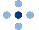 Helse Nord-Trøndelag HFAvdeling for LaboratoriemedisinBlodbankenLevanger: 74 09 81 38Namsos: 74 21 56 18 www.hnt.no/LaboratoriemedisinHelse Nord-Trøndelag HFAvdeling for LaboratoriemedisinBlodbankenLevanger: 74 09 81 38Namsos: 74 21 56 18 www.hnt.no/LaboratoriemedisinHelse Nord-Trøndelag HFAvdeling for LaboratoriemedisinBlodbankenLevanger: 74 09 81 38Namsos: 74 21 56 18 www.hnt.no/LaboratoriemedisinHelse Nord-Trøndelag HFAvdeling for LaboratoriemedisinBlodbankenLevanger: 74 09 81 38Namsos: 74 21 56 18 www.hnt.no/Laboratoriemedisin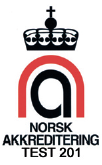 REKVISISJON FOR BLOD OG BLODPRODUKTERREKVISISJON FOR BLOD OG BLODPRODUKTERREKVISISJON FOR BLOD OG BLODPRODUKTERRekvirent:Signatur av rekvirerende lege:Rekvirent:Signatur av rekvirerende lege:Rekvirent:Signatur av rekvirerende lege:Rekvirent:Signatur av rekvirerende lege:Rekvirent:Signatur av rekvirerende lege:Rekvirent:Signatur av rekvirerende lege:Rekvirent:Signatur av rekvirerende lege:Pasient:                                                            Mann    KvinneFødselsnr:(11 siffer)Navn:Pasient:                                                            Mann    KvinneFødselsnr:(11 siffer)Navn:Pasient:                                                            Mann    KvinneFødselsnr:(11 siffer)Navn:Tidspunkt blodproduktet skal være ferdig klargjort:(Hvis tidspunkt ikke er angitt, vil blodproduktet klargjøres til kl 10.00 første ord. Virkedag) Dato:                                               Klokkeslett:Tidspunkt blodproduktet skal være ferdig klargjort:(Hvis tidspunkt ikke er angitt, vil blodproduktet klargjøres til kl 10.00 første ord. Virkedag) Dato:                                               Klokkeslett:Tidspunkt blodproduktet skal være ferdig klargjort:(Hvis tidspunkt ikke er angitt, vil blodproduktet klargjøres til kl 10.00 første ord. Virkedag) Dato:                                               Klokkeslett:Tidspunkt blodproduktet skal være ferdig klargjort:(Hvis tidspunkt ikke er angitt, vil blodproduktet klargjøres til kl 10.00 første ord. Virkedag) Dato:                                               Klokkeslett:Tidspunkt blodproduktet skal være ferdig klargjort:(Hvis tidspunkt ikke er angitt, vil blodproduktet klargjøres til kl 10.00 første ord. Virkedag) Dato:                                               Klokkeslett:Tidspunkt blodproduktet skal være ferdig klargjort:(Hvis tidspunkt ikke er angitt, vil blodproduktet klargjøres til kl 10.00 første ord. Virkedag) Dato:                                               Klokkeslett:Tidspunkt blodproduktet skal være ferdig klargjort:(Hvis tidspunkt ikke er angitt, vil blodproduktet klargjøres til kl 10.00 første ord. Virkedag) Dato:                                               Klokkeslett:Tidspunkt blodproduktet skal være ferdig klargjort:(Hvis tidspunkt ikke er angitt, vil blodproduktet klargjøres til kl 10.00 første ord. Virkedag) Dato:                                               Klokkeslett:Tidspunkt blodproduktet skal være ferdig klargjort:(Hvis tidspunkt ikke er angitt, vil blodproduktet klargjøres til kl 10.00 første ord. Virkedag) Dato:                                               Klokkeslett:Tidspunkt blodproduktet skal være ferdig klargjort:(Hvis tidspunkt ikke er angitt, vil blodproduktet klargjøres til kl 10.00 første ord. Virkedag) Dato:                                               Klokkeslett:DIAGNOSE/ INDIKASJON (Må fylles ut):DIAGNOSE/ INDIKASJON (Må fylles ut):DIAGNOSE/ INDIKASJON (Må fylles ut):DIAGNOSE/ INDIKASJON (Må fylles ut):DIAGNOSE/ INDIKASJON (Må fylles ut):DIAGNOSE/ INDIKASJON (Må fylles ut):DIAGNOSE/ INDIKASJON (Må fylles ut):FØLGENDE ANTALL PRODUKTER REKVIRERES:FØLGENDE ANTALL PRODUKTER REKVIRERES:FØLGENDE ANTALL PRODUKTER REKVIRERES:Skal blodproduktene være bestrålt?    Ja  NeiSkal blodproduktene være bestrålt?    Ja  NeiSkal blodproduktene være bestrålt?    Ja  NeiJaNeiNeiUkjentHar blodbanken gyldig(<4 døgn) screening av pasienten?Har blodbanken gyldig(<4 døgn) screening av pasienten?Har blodbanken gyldig(<4 døgn) screening av pasienten?ErytrocyttkonsentratEnheterEr det rekvirert screening nå?Er det rekvirert screening nå?Er det rekvirert screening nå?TrombocyttkonsentratEnheterHar mottaker vært gravid?Har mottaker vært gravid?Har mottaker vært gravid?OctaplasmaEnheterTidligere transfusjonsreaksjon?Tidligere transfusjonsreaksjon?Tidligere transfusjonsreaksjon?FOR BLODBANKEN:FOR BLODBANKEN:FOR BLODBANKEN:FOR BLODBANKEN:FOR BLODBANKEN:FOR BLODBANKEN:FOR BLODBANKEN:FOR BLODBANKEN:FOR BLODBANKEN:FOR BLODBANKEN:HOVEDREGLER FOR REKVIRERING AV BLOD OG BLODPRODUKTER:HOVEDREGLER FOR REKVIRERING AV BLOD OG BLODPRODUKTER:HOVEDREGLER FOR REKVIRERING AV BLOD OG BLODPRODUKTER:HOVEDREGLER FOR REKVIRERING AV BLOD OG BLODPRODUKTER:HOVEDREGLER FOR REKVIRERING AV BLOD OG BLODPRODUKTER:HOVEDREGLER FOR REKVIRERING AV BLOD OG BLODPRODUKTER:HOVEDREGLER FOR REKVIRERING AV BLOD OG BLODPRODUKTER:HOVEDREGLER FOR REKVIRERING AV BLOD OG BLODPRODUKTER:HOVEDREGLER FOR REKVIRERING AV BLOD OG BLODPRODUKTER:HOVEDREGLER FOR REKVIRERING AV BLOD OG BLODPRODUKTER:All bestilling av blodprodukter skal skje skriftlig med fullstendig utfylt rekvisisjonAll bestilling av blodprodukter skal skje skriftlig med fullstendig utfylt rekvisisjonAll bestilling av blodprodukter skal skje skriftlig med fullstendig utfylt rekvisisjonAll bestilling av blodprodukter skal skje skriftlig med fullstendig utfylt rekvisisjonAll bestilling av blodprodukter skal skje skriftlig med fullstendig utfylt rekvisisjonAll bestilling av blodprodukter skal skje skriftlig med fullstendig utfylt rekvisisjonAll bestilling av blodprodukter skal skje skriftlig med fullstendig utfylt rekvisisjonAll bestilling av blodprodukter skal skje skriftlig med fullstendig utfylt rekvisisjonHvis klargjøringstidspunktene ikke er angitt, vil klargjøringen først skje til kl. 10.00 første ordinære ukedagHvis klargjøringstidspunktene ikke er angitt, vil klargjøringen først skje til kl. 10.00 første ordinære ukedagHvis klargjøringstidspunktene ikke er angitt, vil klargjøringen først skje til kl. 10.00 første ordinære ukedagHvis klargjøringstidspunktene ikke er angitt, vil klargjøringen først skje til kl. 10.00 første ordinære ukedagHvis klargjøringstidspunktene ikke er angitt, vil klargjøringen først skje til kl. 10.00 første ordinære ukedagHvis klargjøringstidspunktene ikke er angitt, vil klargjøringen først skje til kl. 10.00 første ordinære ukedagHvis klargjøringstidspunktene ikke er angitt, vil klargjøringen først skje til kl. 10.00 første ordinære ukedagHvis klargjøringstidspunktene ikke er angitt, vil klargjøringen først skje til kl. 10.00 første ordinære ukedagVed sannsynlig behov for blodprodukter, rekvireres Screening/ AB0 og Rh(D)-typing på rekvisisjon til Medisinsk Biokjemisk LabVed sannsynlig behov for blodprodukter, rekvireres Screening/ AB0 og Rh(D)-typing på rekvisisjon til Medisinsk Biokjemisk LabVed sannsynlig behov for blodprodukter, rekvireres Screening/ AB0 og Rh(D)-typing på rekvisisjon til Medisinsk Biokjemisk LabVed sannsynlig behov for blodprodukter, rekvireres Screening/ AB0 og Rh(D)-typing på rekvisisjon til Medisinsk Biokjemisk LabVed sannsynlig behov for blodprodukter, rekvireres Screening/ AB0 og Rh(D)-typing på rekvisisjon til Medisinsk Biokjemisk LabVed sannsynlig behov for blodprodukter, rekvireres Screening/ AB0 og Rh(D)-typing på rekvisisjon til Medisinsk Biokjemisk LabVed sannsynlig behov for blodprodukter, rekvireres Screening/ AB0 og Rh(D)-typing på rekvisisjon til Medisinsk Biokjemisk LabVed sannsynlig behov for blodprodukter, rekvireres Screening/ AB0 og Rh(D)-typing på rekvisisjon til Medisinsk Biokjemisk LabTidsforbruk:Tidsforbruk:Tidsforbruk:Tidsforbruk:Tidsforbruk:Tidsforbruk:Tidsforbruk:Tidsforbruk:Blodbanken har lager av 0 Rh negativt blod som i krisesituasjoner kan transfunderes uten forutgående antistoff-screening eller forlikelighets-testing.Etter at pasientens blod er screenet på blodtype-antistoff og funnet negativ, kan Erytrocyttkonsentrat klargjøres i løpet av 10 minutter.Fra blodprøvetaking til blodet kan utleveres, tar det ca. 1 ½ time.Hvis det påvises blodtypeantistoffer/uspesifikke antistoffer, må blodbanken finne fram til enheter som er forlikelig med mottakers serum. Dette kan ta lang tid og vil i noen tilfeller være umulig. I slike tilfeller sendes serum til Levanger/St. Olav for antistoff-identifisering. Transfusjonstidspunktet må avtales med vakthavende på blodbanken.Blodbanken har lager av 0 Rh negativt blod som i krisesituasjoner kan transfunderes uten forutgående antistoff-screening eller forlikelighets-testing.Etter at pasientens blod er screenet på blodtype-antistoff og funnet negativ, kan Erytrocyttkonsentrat klargjøres i løpet av 10 minutter.Fra blodprøvetaking til blodet kan utleveres, tar det ca. 1 ½ time.Hvis det påvises blodtypeantistoffer/uspesifikke antistoffer, må blodbanken finne fram til enheter som er forlikelig med mottakers serum. Dette kan ta lang tid og vil i noen tilfeller være umulig. I slike tilfeller sendes serum til Levanger/St. Olav for antistoff-identifisering. Transfusjonstidspunktet må avtales med vakthavende på blodbanken.Blodbanken har lager av 0 Rh negativt blod som i krisesituasjoner kan transfunderes uten forutgående antistoff-screening eller forlikelighets-testing.Etter at pasientens blod er screenet på blodtype-antistoff og funnet negativ, kan Erytrocyttkonsentrat klargjøres i løpet av 10 minutter.Fra blodprøvetaking til blodet kan utleveres, tar det ca. 1 ½ time.Hvis det påvises blodtypeantistoffer/uspesifikke antistoffer, må blodbanken finne fram til enheter som er forlikelig med mottakers serum. Dette kan ta lang tid og vil i noen tilfeller være umulig. I slike tilfeller sendes serum til Levanger/St. Olav for antistoff-identifisering. Transfusjonstidspunktet må avtales med vakthavende på blodbanken.Blodbanken har lager av 0 Rh negativt blod som i krisesituasjoner kan transfunderes uten forutgående antistoff-screening eller forlikelighets-testing.Etter at pasientens blod er screenet på blodtype-antistoff og funnet negativ, kan Erytrocyttkonsentrat klargjøres i løpet av 10 minutter.Fra blodprøvetaking til blodet kan utleveres, tar det ca. 1 ½ time.Hvis det påvises blodtypeantistoffer/uspesifikke antistoffer, må blodbanken finne fram til enheter som er forlikelig med mottakers serum. Dette kan ta lang tid og vil i noen tilfeller være umulig. I slike tilfeller sendes serum til Levanger/St. Olav for antistoff-identifisering. Transfusjonstidspunktet må avtales med vakthavende på blodbanken.Blodbanken har lager av 0 Rh negativt blod som i krisesituasjoner kan transfunderes uten forutgående antistoff-screening eller forlikelighets-testing.Etter at pasientens blod er screenet på blodtype-antistoff og funnet negativ, kan Erytrocyttkonsentrat klargjøres i løpet av 10 minutter.Fra blodprøvetaking til blodet kan utleveres, tar det ca. 1 ½ time.Hvis det påvises blodtypeantistoffer/uspesifikke antistoffer, må blodbanken finne fram til enheter som er forlikelig med mottakers serum. Dette kan ta lang tid og vil i noen tilfeller være umulig. I slike tilfeller sendes serum til Levanger/St. Olav for antistoff-identifisering. Transfusjonstidspunktet må avtales med vakthavende på blodbanken.Blodbanken har lager av 0 Rh negativt blod som i krisesituasjoner kan transfunderes uten forutgående antistoff-screening eller forlikelighets-testing.Etter at pasientens blod er screenet på blodtype-antistoff og funnet negativ, kan Erytrocyttkonsentrat klargjøres i løpet av 10 minutter.Fra blodprøvetaking til blodet kan utleveres, tar det ca. 1 ½ time.Hvis det påvises blodtypeantistoffer/uspesifikke antistoffer, må blodbanken finne fram til enheter som er forlikelig med mottakers serum. Dette kan ta lang tid og vil i noen tilfeller være umulig. I slike tilfeller sendes serum til Levanger/St. Olav for antistoff-identifisering. Transfusjonstidspunktet må avtales med vakthavende på blodbanken.Blodbanken har lager av 0 Rh negativt blod som i krisesituasjoner kan transfunderes uten forutgående antistoff-screening eller forlikelighets-testing.Etter at pasientens blod er screenet på blodtype-antistoff og funnet negativ, kan Erytrocyttkonsentrat klargjøres i løpet av 10 minutter.Fra blodprøvetaking til blodet kan utleveres, tar det ca. 1 ½ time.Hvis det påvises blodtypeantistoffer/uspesifikke antistoffer, må blodbanken finne fram til enheter som er forlikelig med mottakers serum. Dette kan ta lang tid og vil i noen tilfeller være umulig. I slike tilfeller sendes serum til Levanger/St. Olav for antistoff-identifisering. Transfusjonstidspunktet må avtales med vakthavende på blodbanken.Blodbanken har lager av 0 Rh negativt blod som i krisesituasjoner kan transfunderes uten forutgående antistoff-screening eller forlikelighets-testing.Etter at pasientens blod er screenet på blodtype-antistoff og funnet negativ, kan Erytrocyttkonsentrat klargjøres i løpet av 10 minutter.Fra blodprøvetaking til blodet kan utleveres, tar det ca. 1 ½ time.Hvis det påvises blodtypeantistoffer/uspesifikke antistoffer, må blodbanken finne fram til enheter som er forlikelig med mottakers serum. Dette kan ta lang tid og vil i noen tilfeller være umulig. I slike tilfeller sendes serum til Levanger/St. Olav for antistoff-identifisering. Transfusjonstidspunktet må avtales med vakthavende på blodbanken.